Træhulen af Andrew Larsen og Dusan Petricic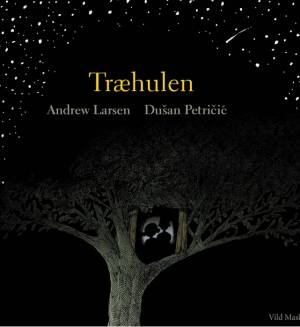 Gyldendal 2016 Træhulen handler om to brødre, der er ved at voksen fraHinanden. Den ældste finder nye interesser, og den yngsteStår alene tilbage – men en utrolig sommernat og en heltSpeciel træhule bringer dem tættere på hinanden igen.Fortællingen indfanger glæden ved broderligt kammeratskab … og det kolde vemod der indtræffer når den ældre søskende bliver lidt for gammel til at ”lege”. Pædagogisk vejledning Målgruppe: 0.-2. klasse Faglig relevans/kompetenceområder: I forhold til den nedenstående pædagogiske vejledning vil det primære kompetenceområde være ”Fortolkning”; men alt efter hvilke aktiviteter man vælger, vil færdigheds- og vidensområder fra ”Læsning”, ”Kommunikation” og ”Fremstilling” også kunne tilgodeses. Ideer til undervisningen: I vejledningen struktureres forløbet med dialogisk oplæsning som den didaktiske ramme. Der fokuseres på de forståelsesstrategier, der skal sættes i værk før, under og efter læsning af en tekst. Klassens lærende og reflekterende fællesskab samt bevægelse og variation i undervisningen vægtes højt.FORSLAG TIL AKTIVITETER FØR BOGEN LÆSES (skab forforståelse)Forklar eleverne, at I skal se en trailer til den billedbog, I skal til at arbejde med. De skal lægge mærke til fotos og tegninger – teksterne, de ser, er på engelsk, fordi det er en canadisk forfatter, der har skrevet bogen. https://www.youtube.com/watch?v=LDkJb-MAoxoNår traileren er set (ca. 1 minut) skal de prøve at give et bud på, hvad bogen mon handler om. Lad eleverne gøre det i makkerpar – og saml op i plenum. Skriv evt. stikord ned.EllerInden bogen deles ud vises bogens forsatssider (en grøn trækrone) og titelbladet (den sorte). Mon eleverne, ud fra det, kan danne sig forestillinger om, hvad de kan møde i bogen?FØRSTE OPLÆSNINGLæs teksten uden afbrydelser – gør evt. opmærksom på, at de efterfølgende får tid til at bladre bogenigennem på egen hånd Lad eleverne udtrykke deres umiddelbare oplevelse af teksten, ved at reflektere over følgende: (i makkerpar eller med hele klassen) Var der noget, du godt kunne lide? Var der noget, du ikke brød dig om? Var der noget, der undrede dig? Giv eleverne et par minutter til at bladre bogen igennem – evt. i makkerpar.FORSLAG TIL AKTIVITETER EFTER FØRSTE OPLÆSNINGFokus på ordkendskabForklar eleverne, at du nu vil læse dele af teksten op igen – og stoppe op ved nogle ord, som eleverne skal lære betydningen af.Stop op ved og forklar ordene: nabolag (første opslag højre side), baghave (andet opslag, venstre side), flyvende tallerken (tredje opslag, venstre side), funkler (opslag 10, højre side)Lad eleverne hjælpe med at repetere de fire ord og deres betydning. Sæt ordene ind i sætningerLeg ”Spørg mig”: Alle elever går stille rundt mellem hinanden, indtil de bliver bedt om at finde en tilfældig makker. To og to skal eleverne nu forklare hinanden, hvad ordet FUNKLER betyder. Alle finder en ny makker og skal nu forklare, hvad ordet BAGHAVE betyder……osv. Lad gerne det samme ord blive forklaret flere gange. Øvelsen kan udvides med, at man også skal danne en sætning, hvori ordet indgår.Lad eleverne to og to lave en mini-historie, hvori alle fire ord indgår (skriftligt eller mundtligt). Fortæl jeres historie til et andet makkerpar. Aktiviteten kan også laves på iPad med ”Sock Puppets” eller lign. app.PersonerHvem er historiens hovedperson?Hvem er bipersoner?Lav en liste over personerne – stillet op med den vigtigste person øverst, den næstvigtigste…..osv.Hvor gamle er de to brødre mon? Begrund.Bed elever, der er lillebror, rejse sig. Bed elever, der er storebror, rejse sig. Bed elever, der er lillesøster, rejse sig. Bed elever, der er storesøster, rejse sig. Bed elever, der har en storebror, rejse sig. Bed elever, der har en lillebror, rejse sig. Bed elever, der ingen søskende har, rejse sig. Alternativt kan eleverne bevæge sig hen til et bestemt sted i klassen, når deres søskende-rolle nævnes.Tal om hvordan eleverne oplever de forskellige roller.Producér to plancher med overskrifterne hhv.: EN LILLEBROR KAN VÆRE…   og EN STOREBROR KAN VÆRE… Dette kan gøres på flere måder. Fx: Eleverne foreslår ord/sætninger, som læreren skriver på planchen.Eleverne skriver løs på sedler – én seddel til hvert udsagn. I grupper på 3-4 sammenlignes sedler og dubletter fjernes. Herefter limes sedlerne på de to plancher.HandlingLav i fællesskab en tidslinje på tavlen eller på en papirrulle. Notér stikord om følgende: Bed eleverne udpege hvor på tidslinjen historiens problem opstår. Drøft evt. først i makkerpar. Tal om hvordan historien ville have været, hvis ikke problemet ville være der.Eleverne kan lave en ”Flipbog” med tekst og/eller tegning, der illustrerer handlingsforløbet:FLIPBOG     (Skabelonen kopieres i et større format – evt. kan elever i grupper på fem udfylde hver sin del).TemaRepetér kort, hvad teksten handler om (tekstens motiv), og tal om hvad historien kan fortælle os om livet (tekstens tema).FORSLAG TIL ANDRE AKTIVITETERFind det sted i teksten hvor…...far bliver interesseret i at være med til at bygge en hule. Hvad er grunden?..vi hører, hvordan drengens storebror har ændret sig...hvor teksten fortæller, hvor godt det er at have en hule for sig selv; men hvor billedet fortæller noget andet...hvor der opstår noget uventet...hvor historiens problem løses.Find det billede, du bedst kan li’ – begrundFind det billede, du synes, har den bedste hyggestemningPERSPEKTIVERINGTror du de to drenge bliver ved med at hygge sig i hulen fremover?Er der ting i historien, du kan genkende fra dit eget liv?Tror du problemet kunne være løst, hvis ikke lyset var gået ud? Kunne hovedpersonen selv have gjort noget?Var historien anderledes end du havde forestillet dig?Tegn en træhule. Lav evt. et kæmpetræ med mange grene i klassen – og lim elevernes træhuler op i træet. Giv evt. hulerne navne. Skriv små tekster om, hvem der har hulen og hvad de laver der.GOD FORNØJELSEIndskolingskonsulentMarianne Skovsted Pedersen ViaCFU – Herning.